Curriculum vitae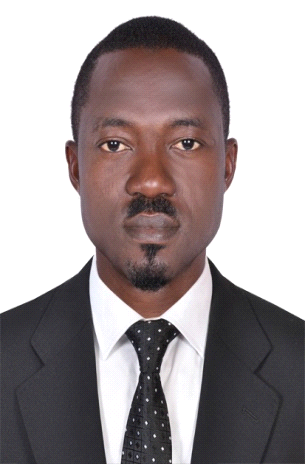 Position: Sales and Customer ServicePersonal ProfileDate of Birth	:	August 29th 1978Gender			:	MaleNationality	:	NigerianLanguage	:	EnglishStatus			:	Married Visa Status	:	Employment (Change Status)Career ObjectiveHighly skilled and industrious sales and customer service professional with a demonstrated ability to perform and deliver the best customer services independently as well as in a team. Tested skills in prioritizing and finishing multiple tasks in time and in a highly organized manner. Able to grasp new concepts and take initiative. Well versed in coordinating sales activities and reaching sales targets.Core CompetenciesInterpersonal Relations		Sales Support Operations		Product ResearchConvincing Personality		Policy ImplementationKey CompetenciesDemonstrate creativity, generates new and original ideasAbility to space plans quickly and completeTakes and comprehensive approach to every taskExcellent organizational skills as well as planning project and time management expertiseHighly dependable, punctual and efficientExpert in anticipating and responding to customer needsAble to represent a company with a professional appearance and mannerEnjoy my work and consistently greet customer with smileProfessional ExperienceModel Building Maintenance, Abu Dhabi, UAE				Nov 2016 – PresentPosition: Logistics Assistant / Store AssistantDuties and ResponsibilitiesSupport senior logistics staff with credible approval on received shipments and ensure both quality and quantity of materials. Facilitate backup for administrative staff to trace, track and expedite purchase process and also interact with third party logistics provider. Assist with manpower and maintain communication with warehouse staff to ensure proper working order and avoid damage. Assist in monitoring and delivering of valuable materials, and back to the ware house after used, I also monitor and facilitate repair orders.Ensure sufficient space for incoming deliveries, well numbered and tag of items, dispose of unserviceable or damage items and well secure of the warehouse. Conduct safety procedures to ensure save delivery of material or items to be used.Emily Millionaire Cosmetics Industrial Limited, Lagos, Nigeria		Jan 2003 – Nov 2014Position: Sales and Customer Service / CashierJob Responsibilities:Welcoming and greeting customersPreparing for promotional events and dismantling displays at the end of promotional periodsClearly explain cosmetics products suiting clients requirementCome up with creative and artistic concepts for store displaysMaintain organized visually appealing and welcoming store environmentMaintaining eye-catching effective displays within the storeAssist customers as they enter the store and look for merchandiseOften have to fetch beefy boxes of merchandise and handle stockResponsible for assisting customers to locate and selecting merchandiseAccept payments from customers and return changeBalance daily transactions and report to the managementEducational QualificationDiploma in Computer ScienceCompleting High School , West African Examination CouncilLanguage DetailsEnglish	FluentSkills and CompetenciesGood interpersonal and communication skillsConfident and Self motivatedTeam player, Trustworthy and respectfulBe able to prioritize dutiesAbility to work for long hours under pressureReferences:Can be provided up on requestDeclarationI declare that the information provided above is true and correct to the best of my knowledge.Sheerif 